ƒ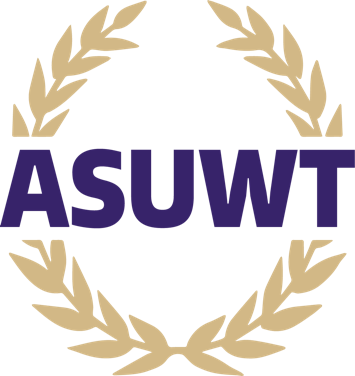 Student Technology Fee CommitteeOfficial MeetingDate & Time: 04/04/24 @11amLocation: JOY 104Zoom: https://washington.zoom.us/j/4917079050Call to Order at 11:02amRoll CallApproval of the MinutesMotion to Approve minutes by Navneet, Seconded by BurukApproval of the Agenda Motion to approve by Buruk, Seconded by NavneetOpen Public ForumFinished Proposals [Voting] Annual Allocation 24A0434Motion to move proposals to later time by LizzyMotion to review 34 before 305-1-0Motion to amend amount by 10% by Buruk, seconded by Navneet.[Discussion]Middle ground saving $250000 is a large amount with not much of an impact.6-0-0Motion to vote on amended amount by Buruk, seconded by Quienten[Discussion]A 15% cut could also be entertained. Workers would go from 10 to 9.5-1-0[Voting] Annual Allocation 24A0430Motion to amend by $60,000 by Lizzy, seconded by Buruk5-1-0Motion to vote on amended amount by Buruk, seconded by Quienten5-1-0[Voting] Annual Allocation 24A0449 Motion to approve amount as is by Navneet, seconded by Lizzy2-0-4Motion to amend amount by Buruk, seconded by Quienten5-0-1Motion to vote on amended amount by Buruk, seconded by Quienten[Discussion]Don’t think budget cuts would be necessary for essential computers.5-0-1[Voting] Annual Allocation 24A0450 Motion to vote on as is by Buruk, seconded by Navneet4-1-1[Voting] Annual Allocation 24A0451 Motion to vote on as is by Buruk, seconded by Revathi[Discssion]Lizzy was thinking about amending the amount.0-0-6Motion to amended requested amount by 10% by Buruk, seconded by Navneet6-0-0Motion to vote on amended amount by Buruk, seconded by Navneet5-1-0[Voting] Annual Allocation 24A0455Motion to vote as is by Quienten, seconded by Navneet[Discussion]Dells are used constantly and are very popular, not available right now due to limited amount. Warranty on Dell’s is also a lot better than the MAC’s4-2-0New BusinessYellow Batch Discussions (see below)[Discussion] Annual Allocation 24A0423 – BurukThis little amount of money should go a long way, so it’s more than enough. Students would also gain a lot from the tablet technology implementation. [Discussion] Annual Allocation 24A0425 – Quienten5 or 6 computers would be reasonable. Committee is alright with cutting budget by 50%[Discussion] Annual Allocation 24A0442 – LwaziSmall price for the subscriptions, committee believes it’s a good value. More advertising is needed for these resources, so students are aware.[Discussion] Annual Allocation 24A0444 – LizzyThe current 3D printer is old. Duties and hours can be shared. There is a risk of having 3D printing be more autonomous, since strict guidelines need to be followed.Unfinished Business[Discussion] Annual Allocation 24A0447 - Revathi[Discussion] Annual Allocation 24A0452 - Lwazi[Discussion] Annual Allocation 24A0453 – QuientenCommittee UpdatesChair UpdatesAdjournmentMeeting adjourned at 11:58amPositionNameAttendanceDirector of Student Technology (Chair)Jayana EstacioPresentVice ChairBuruk YimesgenPresentAssistantSayed AliPresentVoting MemberBuruk YimesgenPresentVoting MemberQuienten MillerPresent Voting MemberLwazi MabotaPresentVoting MemberNavneet SinghPresentVoting MemberLizzy McLamPresentVoting MemberRevathi ChinitapalliPresentVoting MemberKhobaib ZafarVoting MemberCompliance OfficerConor LearyPresentASUWT DirectorAlicia WhittenUWT Finance DepartmentMike RussellUWT Computer ServicesJoshua GibsonPresentVice Chancellor Information TechnologyPatrick Pow